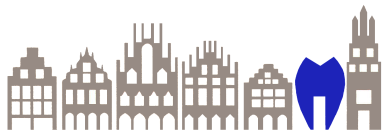 Gemeinschaftspraxis										Prinzipalmarkt 13/14												         48143 MünsterDr. Peter Durynek	Zahnarzt										Tel. : 0251 – 4 00 44Dr. Simone Stake	Zahnärztin Oralchirurgie								Fax.: 0251 – 4 00 46AnamnesebogenLiebe Patientin, lieber Patient!Bevor wir uns in Ruhe über zahnmedizinische Wünsche unterhalten, benötigen wir neben den Angaben zu Ihrer Person auch Auskünfte über Ihren allgemeinen Gesundheitszustand. Denn auch Allgemeinerkrankungen können Auswirkungen auf die zahnärztliche Behandlung haben. Deswegen bitten wir Sie, diesen Erhebungsbogen auszufüllen. Er wird Ihren persönlichen Unterlagen angefügt. Alle Angaben unterliegen selbstverständlich der ärztlichen Schweigepflicht unserer Praxis.PersönlichesName ggf. Geburtsname / Vorname										Geburtsdatum / -ort					Straße / Nr.						PLZ / Ort				Tel. privat				Tel. mobil			Tel. geschäftlich				E-Mail					Beruf				Krankenkasse													Gesetzlich versichert	 ja	 nein		Privat versichert		 ja	 neinBasistarif		 ja	 nein		Zusatzversicherung	 ja	 nein 	Beihilfeberechtigt		 ja	 nein		Wenn Sie nicht selbst Krankenversicherungsmitglied sind, wer ist Versicherter?Name, Vorname								Geburtsdatum				Straße / Nr.								PLZ / Ort				Wer ist Ihr Hausarzt?Name						PLZ / Ort				Tel.			Hinweise zur OrganisationWir organisieren Behandlungstermine so, dass möglichst nur kurze Wartezeiten entstehen und vergeben Termine jeweils nur einmal. Bitte haben Sie Verständnis dafür, wenn wir für nicht eingehaltene Termine ohne rechtzeitige Absage ( 24 Stunden vorher ), die Kosten für den Ausfall in Rechnung stellen könnten.In eigener SacheWie sind Sie auf unsere Praxis aufmerksam geworden? Bekannten empfohlen						 Telefon- / Branchenbuch			 Internet, über die Seite						 Überweisung von				 Sonstiges													Falls wir empfohlen wurden, haben Sie sich im Vorfeld unseren Internetauftritt angeschaut?		  ja	 neinMöchten Sie von uns per Post, E-Mail, SMS oder Telefon an Ihre Vorsorgeuntersuchung erinnert werden? 	 ja	 nein- bitte wenden -										www.durynek-stake.de	Gemeinschaftspraxis										Prinzipalmarkt 13/14												         48143 MünsterDr. Peter Durynek	Zahnarzt										Tel. : 0251 – 4 00 44Dr. Simone Stake	Zahnärztin Oralchirurgie								Fax.: 0251 – 4 00 46AnamnesebogenWarum suchen Sie uns auf? Wünschen Sie eine/n …	Zu Ihrem Herzen: Haben oder hatten Sie … Routinekontrolle	 neuen Zahnersatz		 eine Herzklappenentzündung	 Angina Pectoris Beratung		 „zweite Meinung“		 einen Herzschrittmacher	 einen Herzinfarkt Schmerzbehandlung	 andere Gründe:							Medikamente – nehmen Sie ….Leiden oder litten Sie an Erkrankungen der / des …	 blutverdünnende Medikamente z.B. Marcumar, ASS?							 Herzmedikamente		 Cortison ( Kortikoide )Herzens oder Kreislaufs		 ja	 nein		 Schmerzmittel			 AntidepressivaLeber				 ja	 nein		 Bisphosphonate		 andere Medikamente:Nieren				 ja	 nein						Schilddrüse			 ja	 nein									Magen-Darm-Traktes		 ja	 nein		Gelenke ( Rheuma )		 ja	 nein									Wirbelsäule			 ja	 neinHaben oder hatten Sie …				Sind bei Ihnen jemals Unverträglichkeiten gegen 							Medikamente oder Spritzen aufgetreten?	  ja         neinhohen / niedrigen Blutdruck	 ja	 nein		Wenn ja, gegen welche?Osteoporose			 ja	 nein									Diabetes			 ja	 neinZahnfleischbluten			 ja	 nein									Ohrensausen / Tinnitus		 ja	 nein		Epilepsie			 ja	 nein		Bitte beachten Sie, dass die Fahrtüchtigkeit unter EinflussTuberkulose			 ja	 nein		von Medikamenten oder Injektionen zur örtlichen BetäubungAsthma				 ja	 nein		für mehrere Stunden beeinträchtigt sein kann.	HIV ( Aids )			 ja	 nein		Hepatitis				 ja	 nein		Für unsere PatientenWenn ja, welcher Typ?	 A	 B	 C		Allergien				 ja	 nein		Sind  Sie schwanger?			 ja	 neinWenn ja, wogegen?					Wenn ja, in welcher Woche?				MRSA	( Krankenhauskeime)	 ja	 nein		Gelenkprothesen?		 ja	 nein		zum SchlussWenn ja, wann?						Sonstige Infektionen / Erkrankungen:			Knirschen Sie mit den Zähnen?		 ja	 nein							Fühlen Sie sich psychisch stark belastet?	 ja	 neinRauchen Sie?				 ja	 nein							Schnarchen Sie?				 ja	 neinLeiden Sie an Schlafapnoe( Atemaussetzern )			 ja	 neinFragen / Anmerkungen:												EinverständniserklärungIch bin mit der Einholung von Informationen über bisherige zahnmedizinische Behandlungen beim vorherigen Zahnarzt /Arzt sowie mit der Weitergabe von Informationen ( bei Zahnarztwechsel ) an den zukünftigen Zahnarzt einverstanden.Mit meiner Unterschrift bestätige ich die Vollständigkeit und Richtigkeit meiner umseitigen und obigen Angaben und stimme der Speicherung meiner persönlichen Daten in der Praxis ausdrücklich zu.Datum		Unterschrift											www.durynek-stake.de	